A LEVEL BIOLOGY INDUCTION TASKS 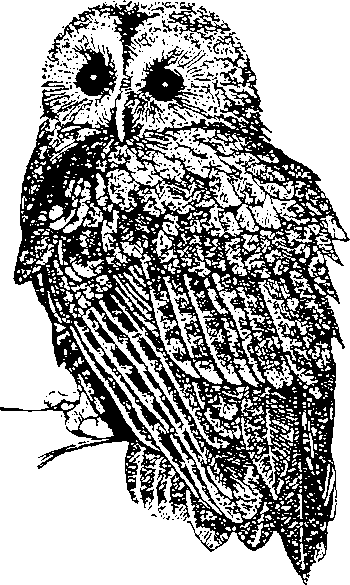 You need to complete these tasks and bring them to your first biology lesson. You can either print out the document and fill it in, or complete your answers on file paper NAME ___________________   DATE _______ You should be familiar with the structure and function of some organelles from GCSE. In A-level Biology, we will study eukaryotic cells in more detail. From AQA GCSE Biology specification: 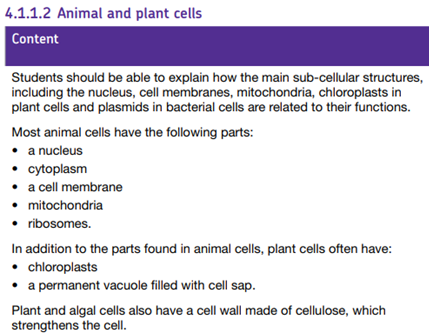  From AQA A-level Biology specification: 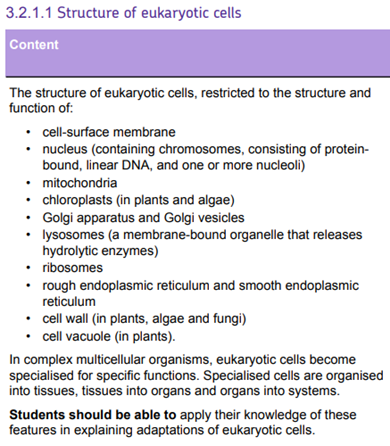  Your Two Induction Tasks ***Remember to bring this to your first Biology lesson*** Task 1Draw diagrams of plant and animal cells and label each of them using all the structures that are listed in the A-level specification above. Task 2Use this table, or draw your own, to briefly describe the structure and function of each organelle from the A-level specification  Organelle Structure Function Cell surface membrane It consists mainly of a phospholipid bilayer containing proteins. It also has cholesterol, glycoproteins and glycolipids Partially permeable to control entry and exit of substances. Glycoproteins and glycolipids are involved in cell recognition and communication and cholesterol controls the stability of the membrane Nucleus Mitochondria Chloroplast (plant) Golgi apparatus Golgi vesicles Lysosomes Ribosomes Rough Endoplasmic Reticulum Smooth Endoplasmic Reticulum Cell Wall Cell Vacuole 